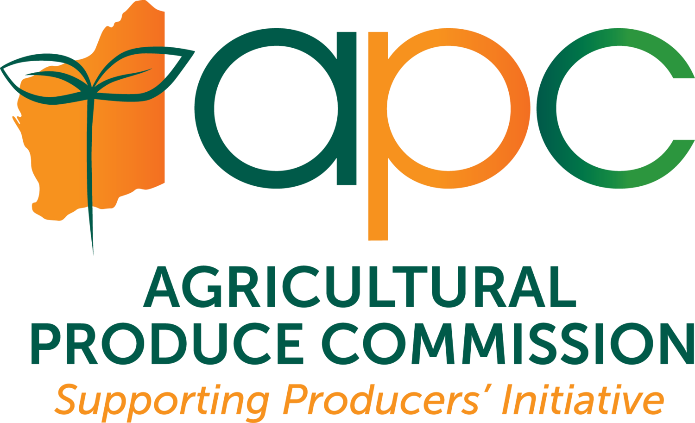 Wine Producers’ CommitteeWOWA Executive SummaryThe Wine Producers’ Committee has been operating for five years, providing the WA wine industry with sufficient funding to support industry development across the value chain. The WoWA Board and Regional Committees set annual priorities to be addressed by fee for service funding using the 2014—24 WA Wine Industry Strategic Plan and Regional strategic plans as guiding documents.  Allocation of resources to achieve Strategic priorities is an all of industry task. It is important to be engaged with your Regional committee, WoWA and the APC Wine Producers Committee. Industry input is key to getting this right.In the 2021 -22 financial year, state level priories were:  supporting Regional Associations with funding and resources; providing management and governance for the Export Growth Partnership with state government; providing management and governance for the federally funded Regional Program (R&D extension) and; advocacy and representation on behalf industry to the state and federal governments. Further detail on above will be available in the WoWA 2021-22 Annual Report.  Please also refer to Annual Reports from previous years here.One of the valuable assets provided by the APC collection is very accurate production data, by region and variety. We now have a very clear picture of the production structure of the state which producers can use in conjunction with market demand data to make decisions on varietal mix and where to source fruit. From a whole of industry perspective, the data is useful in determining which markets are best targeted when combined with wine style preferences and average price point.We know that WA is a premium wine producing state. Our average price per litre in export markets compared to most other states confirm this. This positioning has been created through investment in best practise across the value chain. To further lift our market position will require a bigger investment in an ever more competitive domestic and international market. The APC Wine Producers’ Committee is committed to ensuring funding is appropriately allocated to achieve this.Vintage 2021 At 54,000 tonnes, the 2021 vintage was closer to the annual average since 2016 of 60,000 tonnes.The previous two years were affected by weather events prior to or during vintage that resulted in reduced volume particularly in the Great Southern and Blackwood Valley. Additionally, rising global demand for aromatic white varieties and Chardonnay has resulted in increased production, a trend that is continuing in 2022. Red varieties were similarly in short supply, in part because of lower volumes in 2019 and 2020 and because of increased demand internationally (noting the impact of China tariffs had not taken effect in 2021). Demand trends in 2022 for key red varieties remain stable through increasing growth in the US which has off-set a decline in sales to China. To the end of June 2022, sales volume and value into the US for Cabernet and to a lesser extent Shiraz have increased significantly (97% and 24% respectively).The 2021 vintage will hopefully be the point at which sustainable industry growth began with demand firming and producers increasing vineyard area in response to accurate market signals.State Varietal Trends: SnapshotWhitesRedsState Varietal Trends: DataWA Industry ProfileRegional SnapshotsBlackwood Region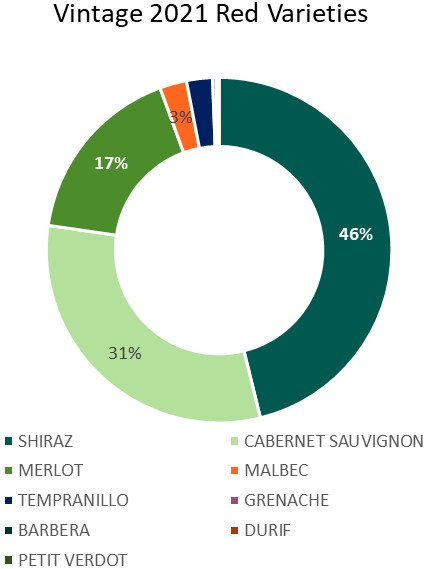 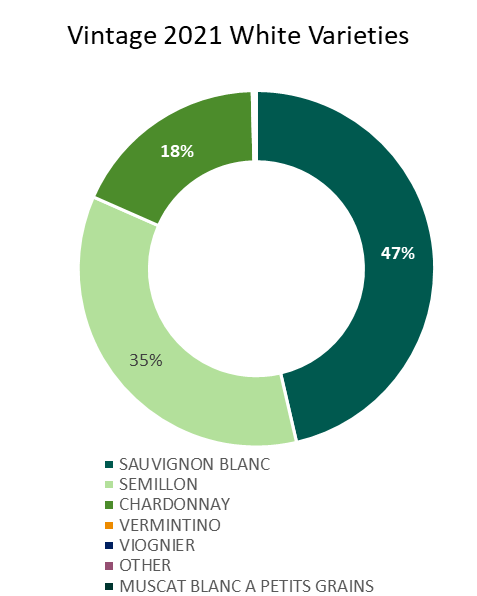 Geographe Region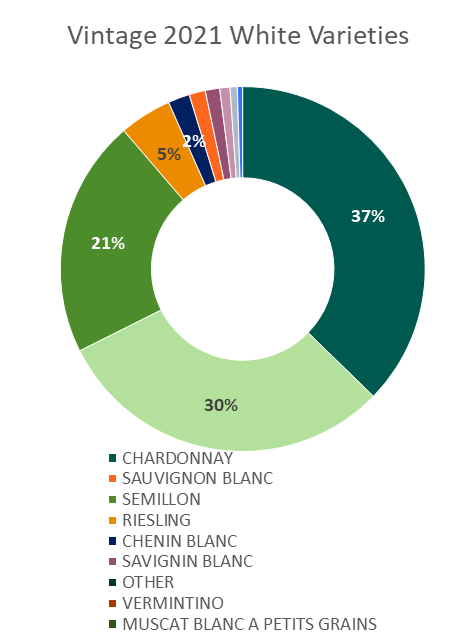 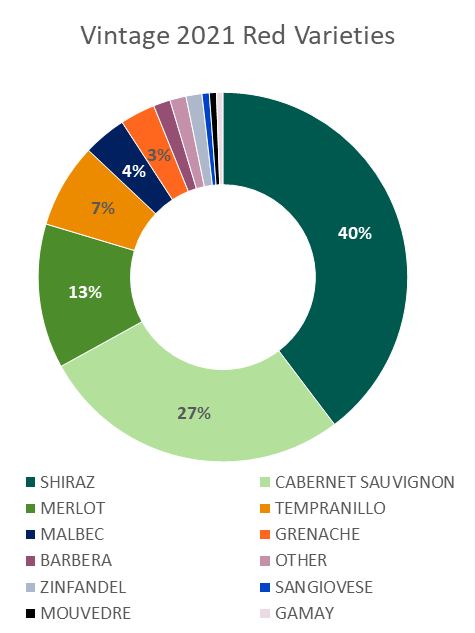 Great Southern Region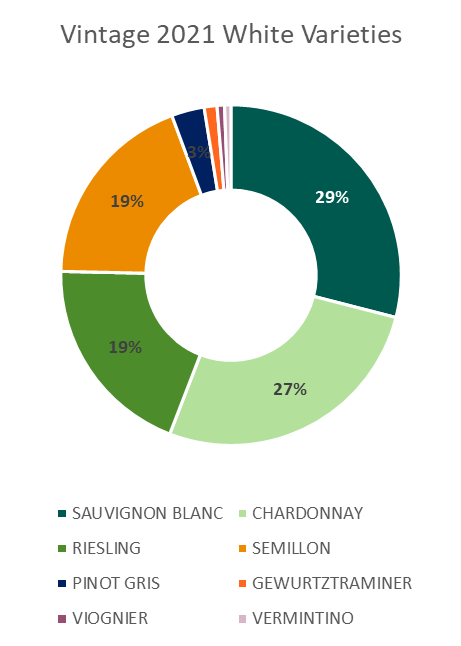 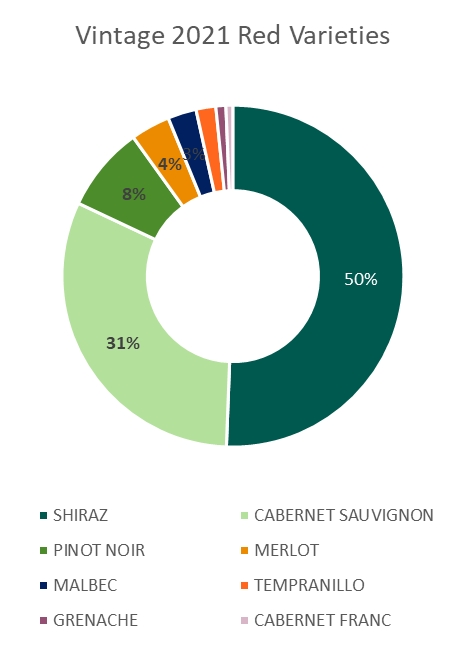 Margaret River Region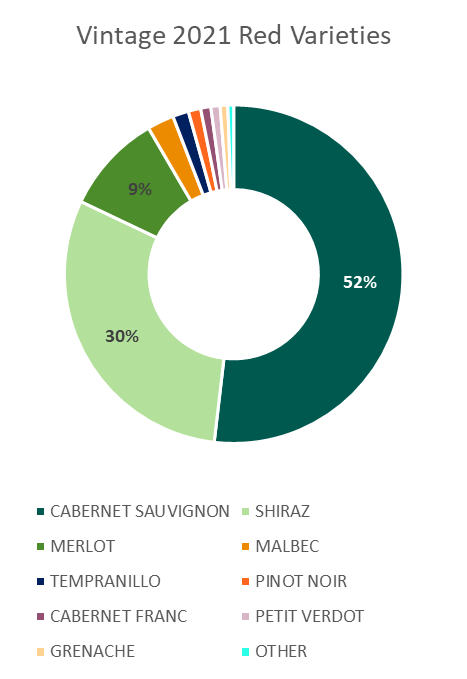 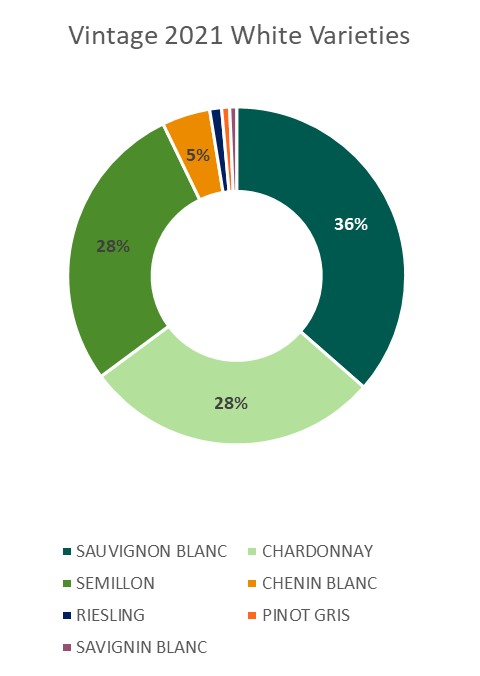 Peel Region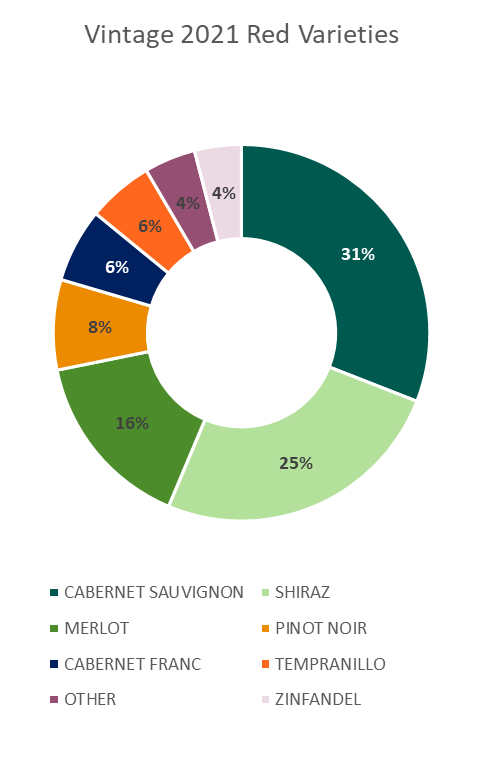 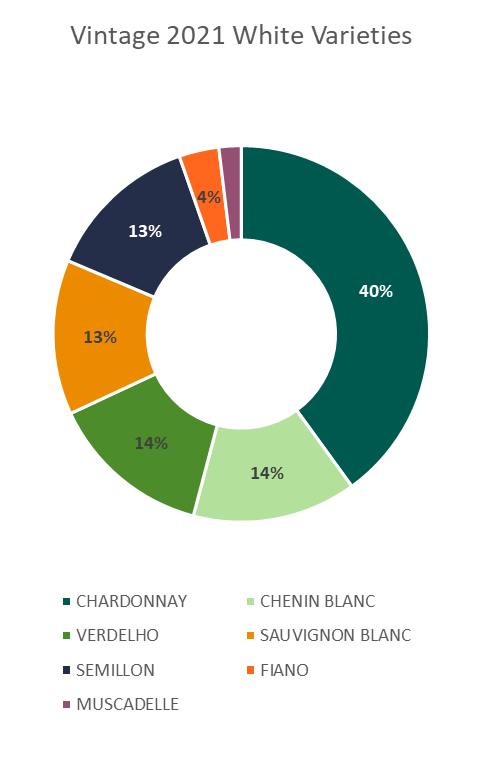 Perth Hills Region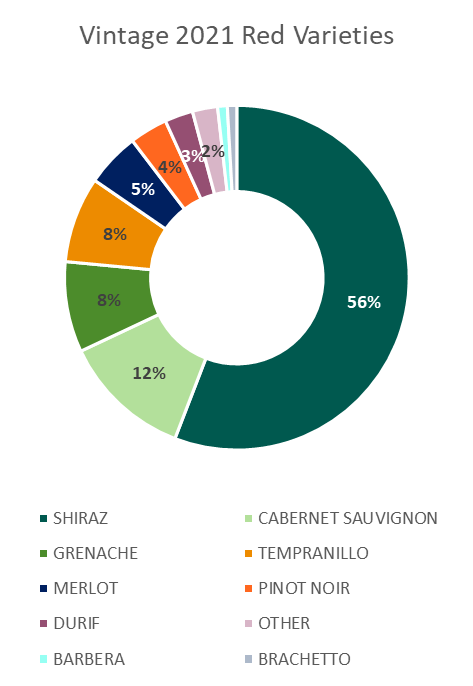 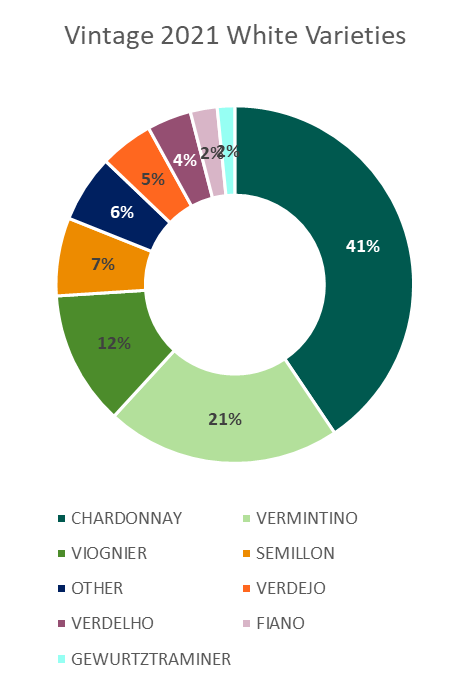 Swan Valley Region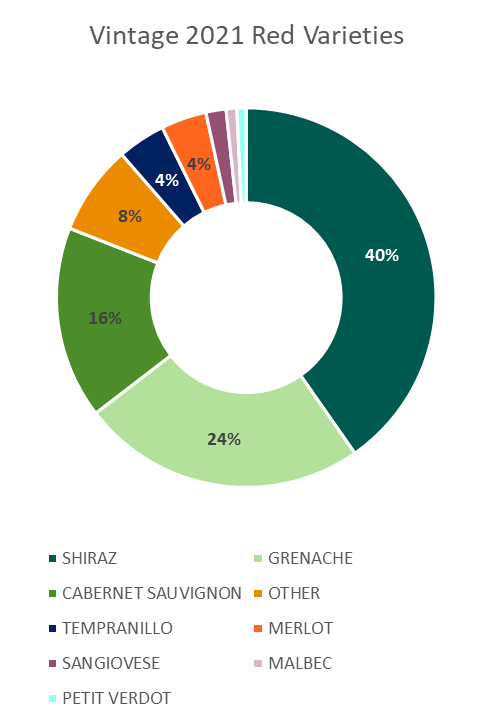 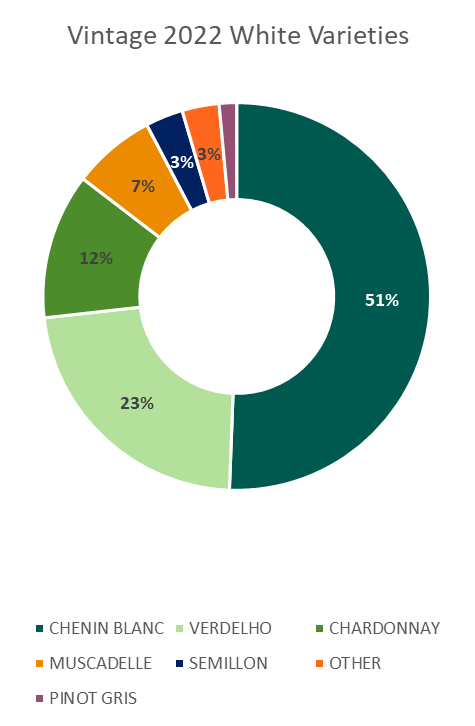 Southern Forests Region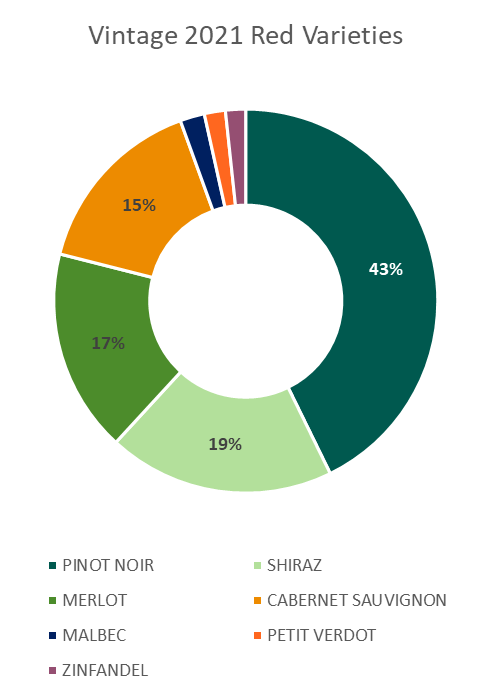 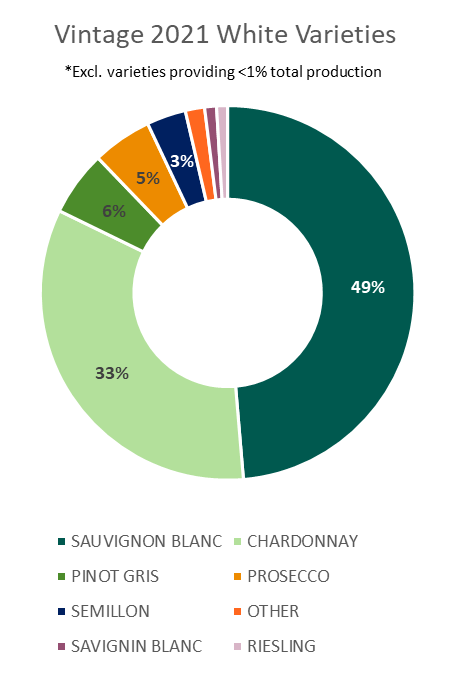 Red VarietyVintage 2018Vintage 2019Vintage 2020Vintage 2021CABERNET SAUVIGNON 10755.18930.48397.39220.6SHIRAZ 10414.97748.07591.68381.7MERLOT 2710.32123.91616.91814.4PINOT NOIR 812.2621.2695.4910.8MALBEC 839.9515.9507.6572.5TEMPRANILLO 487.0303.4409.6484.5GRENACHE 279.9424.1317.2462.9OTHER 164.9109.6253.4197.4CABERNET FRANC 232.8150.7212.5171.2PETIT VERDOT 230.8167.5149.4143.1SANGIOVESE 67.148.052.784.8ZINFANDEL 62.849.447.648.2MOUVEDRE 57.023.041.642.7NEBBIOLO 34.127.026.734.4BARBERA14.311.39.723.5DURIF 20.614.016.415.5GRACIANO 3.79.99.411.5PINOT MEUNIER 0.81.83.010.6NERO D'AVOLA 6.08.78.39.1GAMAY 1.93.83.98.8DOLCETTO 3.63.74.54.3MONTEPULCIANO 0.40.50.52.8SAPERAVI 1.91.81.92.4LAGREIN1.4CHAMBOURCIN BRACHETTO 1.01.61.22.3TANNAT 5.81.01.02.2MEUNIER 0.70.60.21.4AGLIANICONE 0.10.7 RED (TOTAL) 27210.921300.920379.822664.1White VarietyVintage 2018Vintage 2019Vintage 2020Vintage 2021SAUVIGNON BLANC 10926.2989977552.351710203.2CHARDONNAY 8910.5480146979.3448442.3SEMILLON 8880.3061945946.9257025.2CHENIN BLANC 2304.9621862132.9262156.1RIESLING 1350.631102889.771398.1VERDELHO 799.22705603.211645.7PINOT GRIS 159.61237321.302469.4MUSCADELLE 189.97179199.721181.7SAVIGNIN BLANC 370.41354450.334164.8OTHER 213.5723583.603161.4VIOGNIER 126.248288.593119.8PROSECCO 14.891455.532103.9VERMINTINO 76.216155.426101.6GEWURTZTRAMINER 51.611840.22883.1MUSCAT BLANC A PETITS GRAINS 47.4311198.31880.5FIANO 43.152836.56550.6VERDEJO 29.86299.0617.1ARNEIS 12.991519.44414.9GRUNER VELTLINER 25.71812.0TREBBIANO 4.0054.1189.2PEDRO XIMENEZ 14.3187.5734.6SCHEUREBE 6.4243.6053.1ROUSSANNE 1.3711.3492.0TRAMINER 8.402.142.0HARSLEVELU 1 WHITE (TOTAL)       34,542.37       28,581.41       25,588.16       31,452.14 